                          Муниципальное казенное общеобразовательное учреждениегорода Новосибирска«Специальная (коррекционная) школа - интернат № 39»                            «Самая любимая, самая красивая мамочка моя»Сценарий мероприятия, посвященного празднику День матери.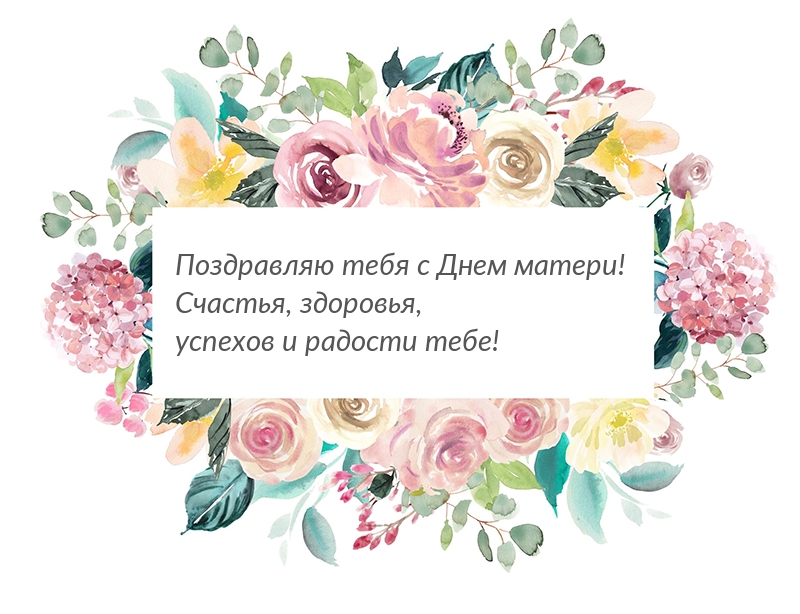 Исполнители:Воспитатель: Каратаева Л.В.                                                г. Новосибирск, 23.11.2020г.«Самая любимая, самая красивая мамочка моя»Сценарий мероприятия, посвященного празднику День матери.Дата проведения: 23 ноября 2020 года. Время проведения: 15:00Место проведения: кабинет №2 МКОУ С(К)ШИ№39Цель и задачи: ознакомление обучающихся с историей празднования Дня Матери.развитие и демонстрация творческих способностей учащихся, чувства уверенности в себе;расширение кругозора учащихся.воспитание любви и уважения к матери, чувство благодарности за её заботу и любовь.Ответственные:Ответственные за подготовку и проведение мероприятия (разработка сценария, сбор и распределения музыкального материала, изготовления подарков к празднику) –Каратаева Л.В.Ведущий мероприятия: Каратаева Л.В.3.Ответственные за литературный материал: 	Каратаева Л.В.4) Помощь в подборе материала оказывала Абрамова Любовь Николаевна.     Музыкальный репертуар:Стихи, песня, музыкальное сопровождение сценка «Помощник»                                                                                                                                                               2) Песня «Мама - первое слово, Мама жизнь подарила»Сценарий праздника в начальной школе, посвященный Дню матери«Самая любимая, самая красивая мамочка моя»Цели:развитие и демонстрация творческих способностей учащихся, чувства уверенности в себе;расширение кругозора учащихся.воспитание любви и уважения к матери, чувство благодарности за её заботу и любовь.Оборудование: компьютер Дети поют песню Автор слов Энтин «Мама - первое слово, Мама жизнь подарила»1. На свете добрых слов немало,
Но всех добрее и важней одно:
Из двух слогов простое слово “мама”
И нету слов дороже, чем оно.2. В этом слове – наше счастье
Наша жизнь и красота.
Мама, мамочка родная –
Вот, что свято навсегда.3. Как хочется нам много слов сказать
Всем женщинам земли любимой нашей
Здоровья им и счастья пожелать
Надежд, терпенья, радости, удачи.4. Живём на свете мы немного лет
И многого ещё, друзья, не знаем.
Но верится в победу и в успех,
Когда с тобою рядом – мама!5. Наш дружный класс поздравить рад
Всех мам на всей планете
Спасибо маме говорят
И взрослые, и дети!Звучит песняВедущий: Днём Матери, наполненным яркими красками осени, ароматами зелени и фруктов, собранных в садах и лесах. Нам бы очень хотелось, чтобы сегодняшняя встреча доставила вам радость, оторвав хоть ненадолго от повседневных забот, чтобы вы почувствовали, как любят вас дети, как дорого им ваше внимание.Ведущий: И, действительно, лучше мам нет никого на свете.Жена, мать – весёлое ласковое солнце на небосклоне домашнего общежития, это источник ласки, сострадания и уюта. Все вы, уважаемые мамы, ежедневно выполняете роль большой хозяйки маленького государства. Вы и педагог, и психолог, и экономист, и дипломат, лекарь и пекарь, актриса и драматург, и режиссёр семейных сцен, руководитель и подчинённый одновременно.Ведущий: Слова мама, мать – одни из самых древних на Земле и почти одинаково звучат на языках всех народов. Это говорит о том, что все люди почитают и любят своих матерей. Словом, мать называют и свою Родину, чтобы подчеркнуть, что она по-матерински относится к своим детям – народам, её населяющим.Сценка «Помощник».Мальчик Дима усердно подметает пол, напевая «в траве сидел кузнечик». В дверь входит одетая мама, в руках сумки, во рту- ключ. Смотрит на сына круглыми глазами, испугано роняя ключи, спрашивает:Мама: Дима, что случилось?Дима: Ничего!Мама: Как ничего? А почему ты подметаешь пол?Дима: А потому что он был грязный.Мама: Дима, я умоляю тебя, скажи, что случилось? Последний раз ты подметал пол, когда тебе поставили двойку за поведение, а предпоследний, когда хотели оставить на второй год.-Ты и пыль вытер?Дима: Вытер!Мама: Сам!Дима: Сам!Мама: Дима, ну скажи, что случилось? Говори, что ты натворил?Дима: Да говорю же ничего! Просто было грязно, и я убрал.Мама: (подозрительно) А постель свою, почему убрал?Дима: Просто так. Убрал и всё.Мама: (завязывает голову полотенцем и садится на стул) Дима, правду!!! За что меня вызывают к директору школы?Дима: Да не бойся, мама! Всё хорошо. Я и уроки сделал, и пообедал, посуду помыл, и зубы почистил.Мама: Сам?Дима: Сам.(Мама падает в обморок).Дима: (испуганно) Мамочка! Что с тобой? Сейчас я тебе водички принесу.(наливает воды)Дима: День помощи родителям, день помощи родителям!!! Вот полюбуйтесь! (показывает на маму) Надо было сразу сказать, что это только на один день.Мама: - (заинтересованно поднимает голову) А завтра всё будет по старому?Дима: По-старому, по-старому! Не беспокойся мамочка.(Мама опять падает в обморок) А теперь поиграем в игру “Мамочка”. Я буду задавать вопросы, а вы хором отвечайте: “Мамочка”.– Кто пришёл ко мне с утра?
– Кто сказал вставать пора?
– Кашку кто успел сварить?
-Чаю чашку мне налил?
– Кто косички мне заплёл?
– Кто меня поцеловал?
– Кто ребячий любит смех?
– Кто на свете лучше всехСамое щедрое сердцеСамая обворожительная.В народе звучит много слов о матери.Прочитаем пословицы:Нет лучшего дружка, чем родная матушка.
При солнышке тепло, при матери добро.
Птица радуется весне, а младенец матери.
Отцов много, а мать одна.
Всё купишь, а отца, матери не купишь.
19. Спасибо, любимые женщины, вам
И вашим умелым и нежным рукам, Они золотые, как солнце всегда,
Нам маминых рук не забыть никогда!
Пусть мамины славятся всюду дела,
Трудящимся женщинам честь и хвала.Оставайтесь сердцем молодыми.
И живите много – много лет,
И улыбкой вашею отныне
Одарён пусть будет белый свет!
У нас в классе прошел самый замечательный праздник - это праздник День Матери. Дети 4 «В» класса читали стихи, пели песню.  Нежно признались в любви своим дорогим мамам. Разыграли веселую сценку, изготовили подарки своими руками для мам. Мероприятие сделано в виде видео- открытки для родителей. Чтобы каждый и них смогли полюбоваться на своих детей. Праздник доставил много радости всем.